DECA’S SBE :   GATOR MANIA STORE ACCEPTABLE PAYMENT: Cash, Checks, or Online PaymentPLACE ORDERS VIA: Rm. 325, Email rae.broussard@apsb.org, & online at STASBE.WEEBLY.COM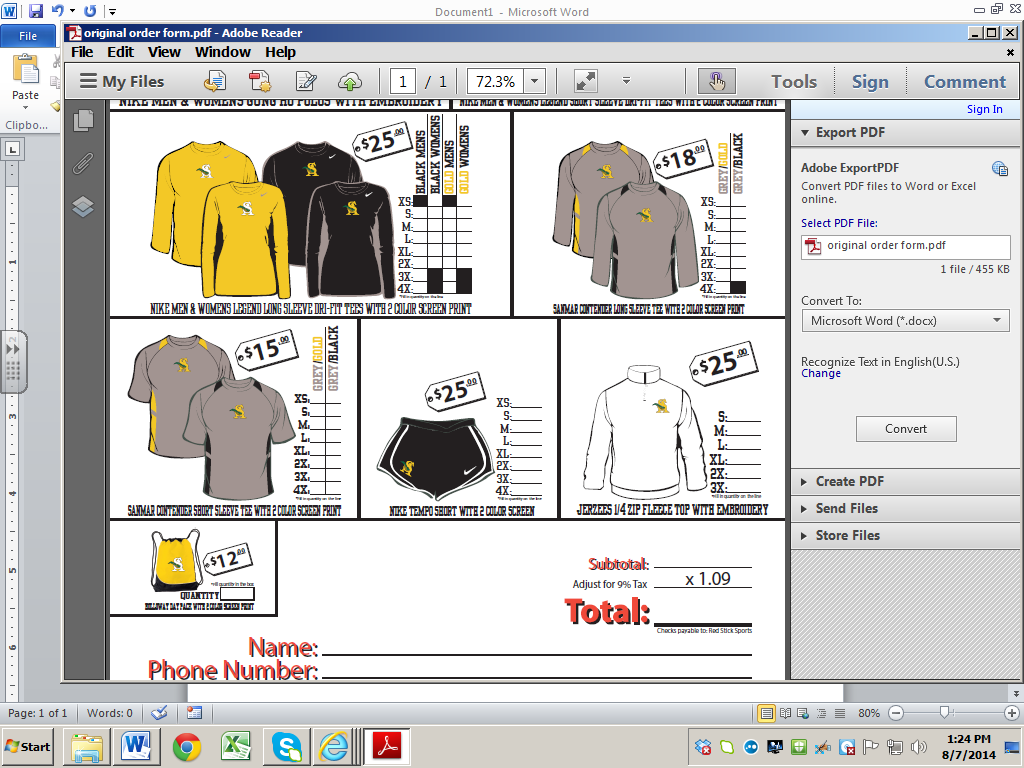 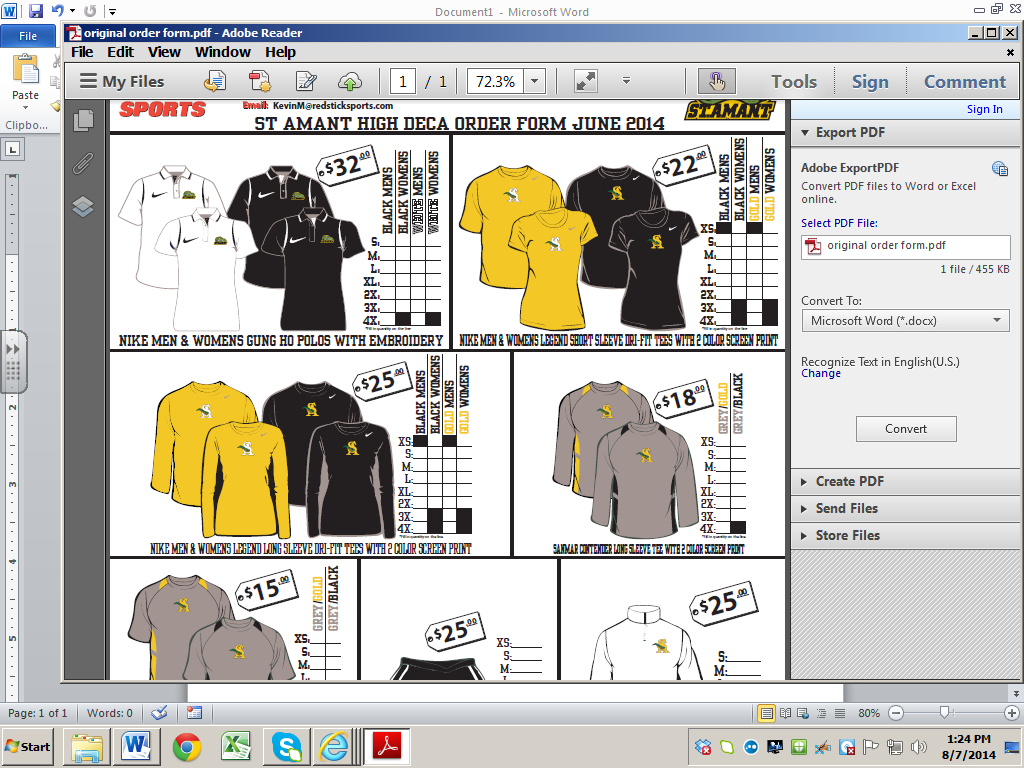 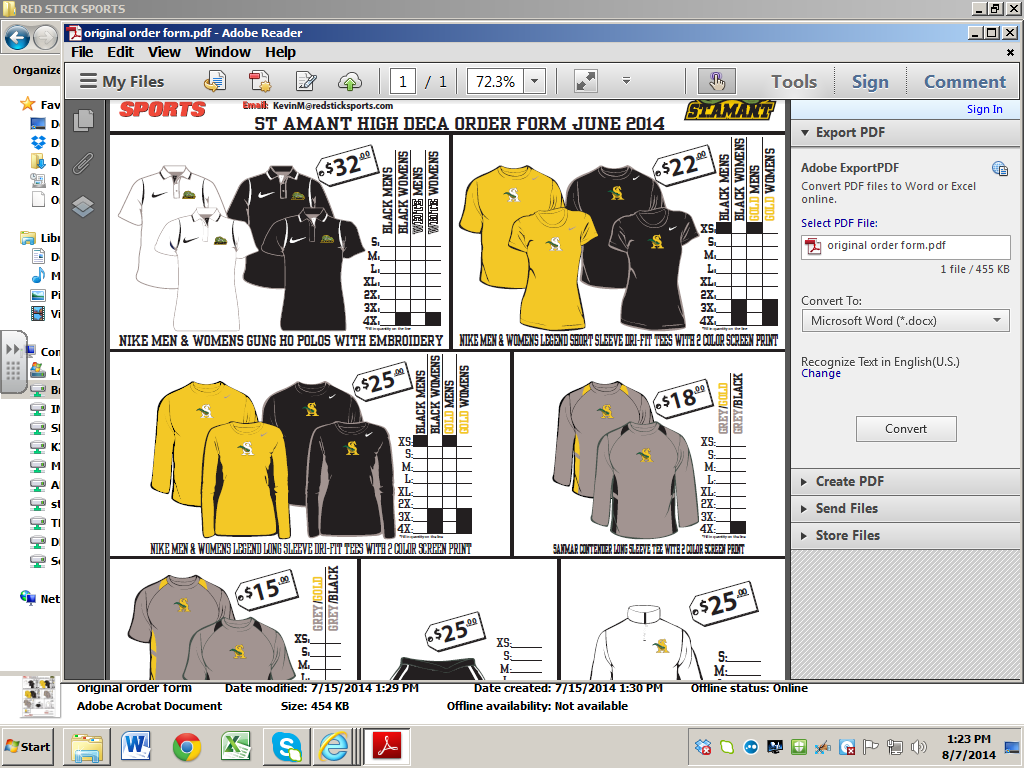 